Publicado en Villanueva de Sigena, Huesca el 15/06/2023 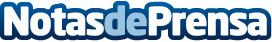 Carpintería Metálica Villanueva ofrece consejos sencillos para mantener el jardín impoluto Estos consejos ayudarán a mantener un jardín y mobiliario de aluminio impecablesDatos de contacto:Salvador Villanueva974 578 182Nota de prensa publicada en: https://www.notasdeprensa.es/carpinteria-metalica-villanueva-ofrece_1 Categorias: Aragón Jardín/Terraza Servicios Técnicos Hogar http://www.notasdeprensa.es